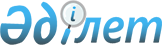 О внесении изменений в решение Талдыкорганского городского маслихата от 29 декабря 2021 года № 112 "О бюджетах сельских округов города Талдыкорган на 2022-2024 годы"Решение маслихата города Талдыкорган области Жетісу от 14 декабря 2022 года № 195
      Талдыкорганский городской маслихат РЕШИЛ:
      1. Внести в решение Талдыкорганского городского маслихата "О бюджетах сельских округов города Талдыкорган на 2022-2024 годы" от 29 декабря 2021 года № 112 (зарегистрировано в Реестре государственной регистрации нормативных правовых актов под № 163559) следующие изменения:
      пункты 1, 2 указанного решения изложить в новой редакции:
      "1. Утвердить бюджет Еркинского сельского округа на 2022-2024 годы согласно приложениям 1, 2 и 3 к настоящему решению соответственно, в том числе на 2022 год в следующих объемах:
      1) доходы 330 833 тысячи тенге, в том числе:
      налоговые поступления 50 996 тысяч тенге;
      неналоговые поступления 0 тенге;
      поступления от продажи основного капитала 0 тенге;
      поступления трансфертов 279 837 тысяч тенге;
      2) затраты 339 413 тысяч тенге;
      3) чистое бюджетное кредитование 0 тенге, в том числе:
      бюджетные кредиты 0 тенге;
      погашение бюджетных кредитов 0 тенге;
      4) сальдо по операциям с финансовыми активами 0 тенге;
      приобретение финансовых активов 0 тенге;
      поступления от продажи финансовых активов государства 0 тенге;
      5) дефицит (профицит) бюджета (-) 8 580 тысяч тенге;
      6) финансирование дефицита (использование профицита) бюджета 8 580 тысяч тенге;
      поступление займов 0 тенге;
      погашение займов 0 тенге;
      используемые остатки бюджетных средств 8 580 тысяч тенге.".
      "2. Утвердить бюджет Отенайского сельского округа на 2022-2024 годы согласно приложениям 4, 5, и 6 к настоящему решению соответственно, в том числе на 2022 год в следующих объемах:
      1) доходы 300 169 тысяч тенге, в том числе:
      налоговые поступления 72 000 тысячи тенге;
      неналоговые поступления 0 тенге;
      поступления от продажи основного капитала 0 тенге;
      поступления трансфертов 228 169 тысяч тенге;
      2) затраты 310 159 тысяч тенге;
      3) чистое бюджетное кредитование 0 тенге, в том числе:
      бюджетные кредиты 0 тенге;
      погашение бюджетных кредитов 0 тенге;
      4) сальдо по операциям с финансовыми активами 0 тенге;
      приобретение финансовых активов0 тенге;
      поступления от продажи финансовых активов государства 0 тенге;
      5) дефицит (профицит) бюджета (-) 9 990 тысяч тенге;
      6) финансирование дефицита (использование профицита) бюджета 9 990 тысяч тенге;
      поступление займов 0 тенге;
      погашение займов 0 тенге;
      используемые остатки бюджетных средств 9 990 тысяч тенге.".
      2. Приложения 1, 4 к указанному решению изложить в новой редакции согласно приложениям 1, 2 к настоящему решению.
      3. Настоящее решение вводится в действие с 1 января 2022 года. Бюджет Еркинского сельского округа на 2022 год Бюджет Отенайского сельского округа на 2022 год
					© 2012. РГП на ПХВ «Институт законодательства и правовой информации Республики Казахстан» Министерства юстиции Республики Казахстан
				
      Секретарь Талдыкорганского городского маслихата

Т. Ахажан
Приложение 1 к решению Талдыкорганского городского маслихата от "14" декабря 2022 года № 195Приложение 1 к решению Талдыкорганского городского маслихата от "29" декабря 2021 года № 112
Категория
Категория
Категория
Категория
Класс
Класс
Наименование
Сумма
Подкласс
Подкласс
(тысяч тенге)
I. Доходы
330 833
1
Налоговые поступления
50 996
4
Налоги на собственность
50 996
1
Налог на имущество
6 229
3
Земельный налог
3 544
4
Налог на транспортные средства
41 223
4
Поступление трансфертов
279 837
2
Трансферты из вышестоящих органов государственного управления
279 837
3
Трансферты из районного (города областного значения) бюджета
279 837
Функциональная группа
Функциональная группа
Функциональная группа
Функциональная группа
Функциональная группа
Сумма (тысяч тенге)
Функциональная подгруппа
Функциональная подгруппа
Функциональная подгруппа
Функциональная подгруппа
Сумма (тысяч тенге)
Администратор бюджетных программ
Администратор бюджетных программ
Администратор бюджетных программ
Сумма (тысяч тенге)
Программа
Программа
Сумма (тысяч тенге)
Наименование
Сумма (тысяч тенге)
II. Затраты
339 413
01
Государственные услуги общего характера
87 174
1
Представительные, исполнительные и другие органы, выполняющие общие функции государственного управления
87 174
124
Аппарат акима города районного значения, села, поселка, сельского округа
87 174
001
Услуги по обеспечению деятельности акима района в городе, города районного значения, поселка, села, сельского округа
86 724
022
Капитальные расходы государственного органа
450
07
Жилищно - коммунальное хозяйство
223 950
3
Благоустройство населенных пунктов
223 950
124
Аппарат акима города районного значения, села, поселка, сельского округа
223 950
008
Освещение улиц населенных пунктов
178 055
009
Обеспечение санитарии населенных пунктов
5 173
011
Благоустройство и озеленение населенных пунктов
40 722
12
Транспорт и коммуникации
16 271
1
Автомобильный транспорт
16 271
124
Аппарат акима города районного значения, села, поселка, сельского округа
16 271
013
Обеспечение функционирования автомобильных дорог в городах районного значения, селах, поселках, сельских округах
16 271
13
Прочие
12 018
9
Прочие
12 018
124
Аппарат акима города районного значения, села, поселка, сельского округа
12 018
040
Реализация мероприятий для решения вопросов обустройства населенных пунктов в реализацию мер по содействию экономическому развитию регионов в рамках Государственной программы развития регионов до 2025 года
12 018
Функциональная группа
Функциональная группа
Функциональная группа
Функциональная группа
Функциональная группа
Функциональная подгруппа
Функциональная подгруппа
Функциональная подгруппа
Функциональная подгруппа
Администратор бюджетных программ
Администратор бюджетных программ
Администратор бюджетных программ
Сумма
Программа
Программа
(тысяч тенге)
Наименование
III. Чистое бюджетное кредитование
0
Бюджетные кредиты 
0
Категория
Категория
Категория
Класс
Класс
Сумма
Подкласс
Подкласс
(тысяч тенге)
Наименование
Погашение бюджетных кредитов
0
5
Погашение бюджетных кредитов
0
1
Погашение бюджетных кредитов
0
1
Погашение бюджетных кредитов, выданных из государственного бюджета
0
Функциональная группа
Функциональная группа
Функциональная группа
Функциональная группа
Функциональная группа
Функциональная подгруппа
Функциональная подгруппа
Функциональная подгруппа
Функциональная подгруппа
Администратор бюджетных программ
Администратор бюджетных программ
Администратор бюджетных программ
Сумма
Программа
Программа
(тысяч тенге)
Наименование
IV. Сальдо по операциям с финансовыми активами
0
Приобретение финансовых активов
0
Категория
Категория
Категория
Класс
Класс
Сумма
Подкласс
Подкласс
(тысяч тенге)
Наименование
V. Дефицит (профицит) бюджета
- 8 580
VI. Финансирование дефицита (использование профицита) бюджета
8 580
8
Используемые остатки бюджетных средств
8 580
1
Остатки бюджетных средств
8 580
1
Свободные остатки бюджетных средств
8580
Функциональная группа
Функциональная группа
Функциональная группа
Функциональная группа
Функциональная группа
Функциональная подгруппа
Функциональная подгруппа
Функциональная подгруппа
Функциональная подгруппа
Администратор бюджетных программ
Администратор бюджетных программ
Администратор бюджетных программ
Сумма
Программа
Программа
(тысяч тенге)
 Наименование
16
Погашение займов
0
1
Погашение займов
0Приложение 2 к решению Талдыкорганского городского маслихата от "14" декабря 2022 года № 195Приложение 4 к решению Талдыкорганского городского маслихата от "29" декабря 2021 года № 112
Категория
Категория
Категория
Категория
Класс
Класс
Наименование
Сумма
Подкласс
Подкласс
(тысяч тенге)
I. Доходы
300 169
1
Налоговые поступления
72 000
1
Подоходный налог
1 500
2
Индивидуальный подоходный налог
1 500
4
Налоги на собственность
70 500
1
Налог на имущество
14 000
3
Земельный налог
500
4
Налог на транспортные средства
56 000
4
Поступление трансфертов
228 169
2
Трансферты из вышестоящих органов государственного управления
228 169
3
Трансферты из районного (города областного значения) бюджета
228 169
Функциональная группа
Функциональная группа
Функциональная группа
Функциональная группа
Функциональная группа
Сумма (тысяч тенге)
Функциональная подгруппа
Функциональная подгруппа
Функциональная подгруппа
Функциональная подгруппа
Сумма (тысяч тенге)
Администратор бюджетных программ
Администратор бюджетных программ
Администратор бюджетных программ
Сумма (тысяч тенге)
Программа
Программа
Сумма (тысяч тенге)
Наименование
Сумма (тысяч тенге)
II. Затраты
310 159
01
Государственные услуги общего характера
83 738
1
Представительные, исполнительные и другие органы, выполняющие общие функции государственного управления
83 738
124
Аппарат акима города районного значения, села, поселка, сельского округа
83 738
001
Услуги по обеспечению деятельности акима района в городе, города районного значения, поселка, села, сельского округа
83 509
022
Капитальные расходы государственного органа
229
07
Жилищно - коммунальное хозяйство
188 710
3
Благоустройство населенных пунктов
188 710
124
Аппарат акима города районного значения, села, поселка, сельского округа
188 710
008
Освещение улиц населенных пунктов
21 446
009
Обеспечение санитарии населенных пунктов
4 137
011
Благоустройство и озеленение населенных пунктов
163 127
12
Транспорт и коммуникации
26 461
1
Автомобильный транспорт
26 461
124
Аппарат акима города районного значения, села, поселка, сельского округа
26 461
013
Обеспечение функционирования автомобильных дорог в городах районного значения, селах, поселках, сельских округах
19 660
045
Капитальный и средний ремонт автомобильных дорог в городах районного значения, селах, поселках, сельских округах
6 801
13
Прочие
11 250
9
Прочие
11 250
124
Аппарат акима города районного значения, села, поселка, сельского округа
11 250
040
Реализация мероприятий для решения вопросов обустройства населенных пунктов в реализацию мер по содействию экономическому развитию регионов в рамках Государственной программы развития регионов до 2025 года
11 250
Функциональная группа
Функциональная группа
Функциональная группа
Функциональная группа
Функциональная группа
Функциональная подгруппа
Функциональная подгруппа
Функциональная подгруппа
Функциональная подгруппа
Администратор бюджетных программ
Администратор бюджетных программ
Администратор бюджетных программ
Сумма
Программа
Программа
(тысяч тенге)
Наименование
III. Чистое бюджетное кредитование
0
Бюджетные кредиты 
0
Категория
Категория
Категория
Класс
Класс
Сумма
Подкласс
Подкласс
(тысяч тенге)
Наименование
Погашение бюджетных кредитов
0
5
Погашение бюджетных кредитов
0
1
Погашение бюджетных кредитов
0
1
Погашение бюджетных кредитов, выданных из государственного бюджета
0
Функциональная группа
Функциональная группа
Функциональная группа
Функциональная группа
Функциональная группа
Функциональная подгруппа
Функциональная подгруппа
Функциональная подгруппа
Функциональная подгруппа
Администратор бюджетных программ
Администратор бюджетных программ
Администратор бюджетных программ
Сумма
Программа
Программа
(тысяч тенге)
Наименование
IV. Сальдо по операциям с финансовыми активами
0
Приобретение финансовых активов
0
Категория
Категория
Категория
Класс
Класс
Сумма
Подкласс
Подкласс
(тысяч тенге)
Наименование
V. Дефицит (профицит) бюджета
- 9 990
VI. Финансирование дефицита (использование профицита) бюджета
9 990
8
Используемые остатки бюджетных средств
9 990
1
Остатки бюджетных средств
9 990
1
Свободные остатки бюджетных средств
9 990
Функциональная группа
Функциональная группа
Функциональная группа
Функциональная группа
Функциональная группа
Функциональная подгруппа
Функциональная подгруппа
Функциональная подгруппа
Функциональная подгруппа
Администратор бюджетных программ
Администратор бюджетных программ
Администратор бюджетных программ
Сумма
Программа
Программа
(тысяч тенге)
 Наименование
16
Погашение займов
0
1
Погашение займов
0